Pościele - jakie warto kupić do domu?Uważasz, że dobrze dobrane <strong>pościele</strong> nie potrafią odmienić wnętrza? Pokażemy Ci, że jest inaczej! Dobierz ją do swojej sypialni i obserwuj, jak zmienił się jej wygląd!PościeleSą ludzie, którym zależy na wyglądzie sypialni i jest to całkowicie zrozumiałe - w końcu piękne wnętrze to lepszy sen. Przyjemnie się śpi z myślą, że leży się w miękkim, atrakcyjnie ozdobionym łóżku. Z tego też powodu pościele to tekstylia, których trzeba mieć w domu kilka sztuk. W jakim celu?Pościele - dlaczego warto kupić ich co najmniej kilka?Po pierwsze, ze względów higienicznych. Tekstylia domowe, w których się śpi, powinno prać się co około 2 tygodnie. Wszystko dlatego, że osiada na nich kurz, a także rozwijają się bakterie oraz roztocza. Ponadto jeżeli w mieszkaniu znajduje się zwierzak, który wskakuje do łóżka lub w nim śpi, zostawia tam swoją sierść, w której również znajdują się drobnoustroje. Warto kupić kilka sztuk pierzyn i mieć je na zmianę. Drugą kwestią jest po prostu chęć ozdoby mieszkania. Pościele o różnych kolorach i wzorach sprawią, że wnętrze stanie się wyjątkowe i nie znudzi się prędko.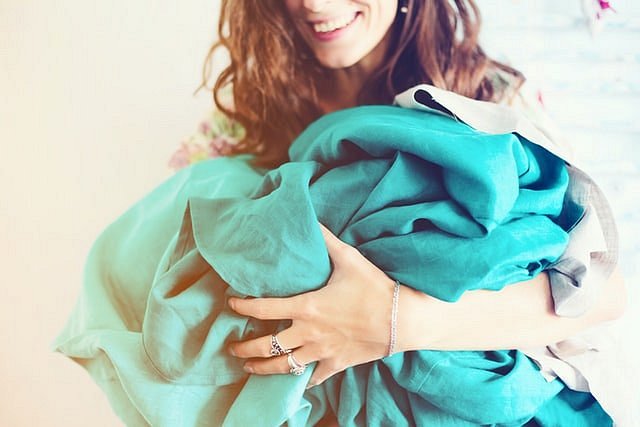 Jak stworzyć oryginalną przestrzeń?Sypialnię można całkowicie odmienić w bardzo prosty sposób - za pomocą tekstyliów domowych. Różnego rodzaju koce, pościele, figurki czy obrazy sprawią, że wnętrze będzie wyjątkowe i atrakcyjne. Plusem jest to, że wszystkie te ozdoby możesz wymienić na inne, stale wybierając inne wzory czy kolory. Brzmi prosto, prawda? W takim razie do dzieła!